法鼓文理學院112年度選送學生出國【專業實習】申請表格 【附表一】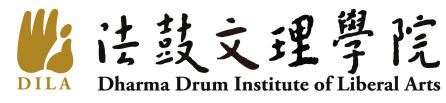 選送學生出國實習計畫書基本資料：計畫構想：實習目的國外實習機構簡介預期成效。實習計畫執行內容：實習活動內容及行程安排：生活膳宿之安排：簽證及保險的安排：經費預算(附表一-1)：實習機構：實習單位名稱及其國際聲譽：實習機構提供實習學生之待遇：提供實習之協助及相關輔導：
(例如：行前培訓、見習、實習、考察)實習機構考評輔導學生方式：計畫主持人與實習機構合作時間：與國外實習機構後續連結效益、對學生未來發展性等實際成效：學生名冊(詳附表一-2)：請附上學生基本資料表(附表)、在校成績單（含歷年成績單及上學年度全班排名百分比）。【附表1-1】(計畫名稱)經費預算表※附註：1. 獲教育部或其他校外機構補助者，其獎補助項目，依補助單位之相關規定辦理。2. 未獲校外補助或因不具中華民國國籍無法申請其他機構補助者，得申請校內經費補助學生來回經濟艙飛機票。【附表一-2】(計畫名稱)選送學生出國實習學生名冊計畫主持人：【附表】選送學生出國實習學生基本資料表註1：本表為校內甄選之申請文件，經教育部核定通過補助後，需另備齊實習機構所要求之資料。（如該校申請表、有效護照影本、健康檢查表等）計畫名稱實習國別出國時程出國時程   年   月   日至    年  月    日   年   月   日至    年  月    日實習機構實習內容申請金額申請老師連絡電話連絡電話分機：手機：申請日期中華民國      年     月      日中華民國      年     月      日中華民國      年     月      日中華民國      年     月      日中華民國      年     月      日項  目單 價(元)金 額(元)學生自籌(元)申請補助(元)生活費機票費學  費…(其他)合  計編號學  號學生姓名身份(本國生)(外籍生)(僑  生)系所/班別年 級繳交資料基本資料表成績單基本資料表成績單基本資料表成績單基本資料表成績單基本資料表成績單編  號：姓    名 中文: 中文: 中文:班    級班    級□佛教學系  □人社學群□博士班□碩士班□ 學士班        年級□佛教學系  □人社學群□博士班□碩士班□ 學士班        年級□佛教學系  □人社學群□博士班□碩士班□ 學士班        年級□佛教學系  □人社學群□博士班□碩士班□ 學士班        年級一吋照片黏貼處姓    名 英文: 英文: 英文:學    號學    號一吋照片黏貼處出生年 (西元)         年    (西元)         年    (西元)         年   性    別性    別□男   □女□男   □女□男   □女□男   □女一吋照片黏貼處國  籍□本國生(中華民國)  □境外生(含港澳陸生)□本國生(中華民國)  □境外生(含港澳陸生)□本國生(中華民國)  □境外生(含港澳陸生)兵役情況兵役情況□役畢 □未役 □其他 □役畢 □未役 □其他 □役畢 □未役 □其他 □役畢 □未役 □其他 一吋照片黏貼處聯絡電話市話：               手機：市話：               手機：市話：               手機：emailemail經濟狀況是否為中低收入戶(應有各直轄市、縣(市)主管機關認定之低收入戶、中低收入戶或中低收入相關補助證明)：□ 是  ; □ 否是否為中低收入戶(應有各直轄市、縣(市)主管機關認定之低收入戶、中低收入戶或中低收入相關補助證明)：□ 是  ; □ 否是否為中低收入戶(應有各直轄市、縣(市)主管機關認定之低收入戶、中低收入戶或中低收入相關補助證明)：□ 是  ; □ 否是否為中低收入戶(應有各直轄市、縣(市)主管機關認定之低收入戶、中低收入戶或中低收入相關補助證明)：□ 是  ; □ 否是否為中低收入戶(應有各直轄市、縣(市)主管機關認定之低收入戶、中低收入戶或中低收入相關補助證明)：□ 是  ; □ 否是否為中低收入戶(應有各直轄市、縣(市)主管機關認定之低收入戶、中低收入戶或中低收入相關補助證明)：□ 是  ; □ 否是否為中低收入戶(應有各直轄市、縣(市)主管機關認定之低收入戶、中低收入戶或中低收入相關補助證明)：□ 是  ; □ 否是否為中低收入戶(應有各直轄市、縣(市)主管機關認定之低收入戶、中低收入戶或中低收入相關補助證明)：□ 是  ; □ 否是否為中低收入戶(應有各直轄市、縣(市)主管機關認定之低收入戶、中低收入戶或中低收入相關補助證明)：□ 是  ; □ 否是否為中低收入戶(應有各直轄市、縣(市)主管機關認定之低收入戶、中低收入戶或中低收入相關補助證明)：□ 是  ; □ 否實習期程         年       月        日 ～          年       月        日         年       月        日 ～          年       月        日         年       月        日 ～          年       月        日         年       月        日 ～          年       月        日         年       月        日 ～          年       月        日         年       月        日 ～          年       月        日         年       月        日 ～          年       月        日         年       月        日 ～          年       月        日         年       月        日 ～          年       月        日         年       月        日 ～          年       月        日實(學)習機    構國  別國  別實(學)習地    址計畫主持人計畫主持人繳附資料:□本申請表 (附一吋照片)   □在校成績單（含歷年成績單及上學年度全班排名百分比）□語文能力證明文件或成績單影本□其他                         繳附資料:□本申請表 (附一吋照片)   □在校成績單（含歷年成績單及上學年度全班排名百分比）□語文能力證明文件或成績單影本□其他                         繳附資料:□本申請表 (附一吋照片)   □在校成績單（含歷年成績單及上學年度全班排名百分比）□語文能力證明文件或成績單影本□其他                         繳附資料:□本申請表 (附一吋照片)   □在校成績單（含歷年成績單及上學年度全班排名百分比）□語文能力證明文件或成績單影本□其他                         繳附資料:□本申請表 (附一吋照片)   □在校成績單（含歷年成績單及上學年度全班排名百分比）□語文能力證明文件或成績單影本□其他                         繳附資料:□本申請表 (附一吋照片)   □在校成績單（含歷年成績單及上學年度全班排名百分比）□語文能力證明文件或成績單影本□其他                         繳附資料:□本申請表 (附一吋照片)   □在校成績單（含歷年成績單及上學年度全班排名百分比）□語文能力證明文件或成績單影本□其他                         繳附資料:□本申請表 (附一吋照片)   □在校成績單（含歷年成績單及上學年度全班排名百分比）□語文能力證明文件或成績單影本□其他                         繳附資料:□本申請表 (附一吋照片)   □在校成績單（含歷年成績單及上學年度全班排名百分比）□語文能力證明文件或成績單影本□其他                         繳附資料:□本申請表 (附一吋照片)   □在校成績單（含歷年成績單及上學年度全班排名百分比）□語文能力證明文件或成績單影本□其他                         繳附資料:□本申請表 (附一吋照片)   □在校成績單（含歷年成績單及上學年度全班排名百分比）□語文能力證明文件或成績單影本□其他                         申請人申請人系、學群辦公室(至系、學程主任)教務組教務組教研處/國際事務組(至一級主管)教研處/國際事務組(至一級主管)教研處/國際事務組(至一級主管)校內會議審查結果校內會議審查結果校內會議審查結果